Сумська міська радаVІIІ СКЛИКАННЯ       СЕСІЯРІШЕННЯвід                       2021 року №             -МРм. СумиРозглянувши звернення громадянки, надані документи, відповідно до статей 12, 20, 40, 118, 121, 122, частини шостої статті 186 Земельного кодексу України, статті 50 Закону України «Про землеустрій», частини третьої статті 15 Закону України «Про доступ до публічної інформації», протоколу засідання постійної комісії з питань архітектури, містобудування, регулювання земельних відносин, природокористування та екології Сумської міської ради                                                                                                                                                                                                                                                     від 28.01.2021 № 7, керуючись пунктом 34 частини першої статті 26 Закону України «Про місцеве самоврядування в Україні», Сумська міська радаВИРІШИЛА:Затвердити проект землеустрою щодо відведення земельної ділянки,  змінити її цільове призначення із земель «для колективного гаражного будівництва» на землі «для будівництва індивідуальних гаражів» у межах категорії земель житлової та громадської забудови і надати Заваді Людмилі Павлівні у власність земельну ділянку за адресою: м. Суми, Гаражно-будівельний кооператив «Україна-2», вул. Ковпака, ділянка № 22,                      ряд 5, кадастровий номер 5910136600:05:001:0114, площею 0,0035 га                     для будівництва індивідуальних гаражів.Сумський міський голова						          О.М. ЛисенкоВиконавець: Клименко Ю.М.Ініціатор розгляду питання - постійна комісія з питань архітектури, містобудування, регулювання земельних відносин, природокористування та екології Сумської міської радиПроєкт рішення підготовлено Департаментом забезпечення ресурсних платежів Сумської міської радиДоповідач – Клименко Ю.М.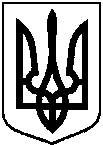 Проєктоприлюднено«__»______________2021 р.Про зміну цільового призначення та надання Заваді Людмилі Павлівні у власність земельної ділянки за адресою: м. Суми, Гаражно-будівельний кооператив «Україна-2», вул. Ковпака, ділянка № 22, ряд 5, площею 0,0035 га